Publicado en Barcelona el 19/06/2020 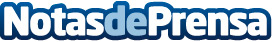 Tecnomari analiza los 5 smartphones con mejor cámaraTecnomari, como empresa de móviles baratos de gran recorrido, analiza 5 dispositivos para que los usuarios que busquen móviles con buenas cámaras sepan cuales escogerDatos de contacto:Arón Olivares MarínPropietario de Tecnomari (Jholma Business S.L.)93122624Nota de prensa publicada en: https://www.notasdeprensa.es/tecnomari-analiza-los-5-smartphones-con-mejor Categorias: Fotografía Imágen y sonido Telecomunicaciones Innovación Tecnológica http://www.notasdeprensa.es